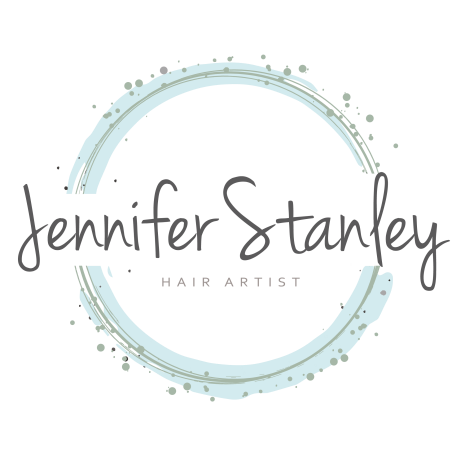 NBR™ Home CareWashingBohyme hair should be gently untangled using a WetBrush, loop brush or a medium hard bristle brush before getting into the shower. This prevents deep tangling and mattingUse a sulfate free shampoo and conditioner to prolong your hair color, as well as the extension color. Shampoo gently between your rows, no need for vigorous scrubbing.Use a leave-in conditioner + non-silicone oil combo right after your shower, and before you brush out your hair with your WetBrush again. Always start brushing from the ends of the hair and work yourself up to the scalp area. Brush your hair in the morning, when needed during the day, and most importantly, before going to bed. Always brush your hair in sections.StylingWhen drying your hair with a blow dryer, setting should be on medium to low heat, avoid any damage by staying away from the attachments of your hair extensions. First, comb your hair thoroughly with a WetBrush, always starting from the bottom. Lift hair carefully and blow dry from roots to ends.Rough dry your hair 80% of the way with just your hands and fingers. You can use a round brush and a small amount of tension to smooth your hair and the extension hair the last few minutes of your blow dry. If showering at night, make sure wefts are 100% dry before going to bed. Sleeping on wet or damp hair can cause mildewing or molding of your hair and the extensions.When curling or smoothing the extensions, run the extension hair through the iron to smooth hair once or twice, before placing curls. This will give your extensions a more polished look, close the cuticle, and prolong the extension hair. Always use a heat protectant before using hot tools! SleepingWhen going to bed, long hair extensions should be braided into one or two big loose braids. The purpose is to prevent tangling, damage to the attachment, and traction of your own hair where the extensions are attached.A tip that is very healthy for both Bohyme hair extensions and your own hair is to use a pillowcase made of silk or satin. It is less damaging and helps retain moisture in your hair much more than materials like cotton.